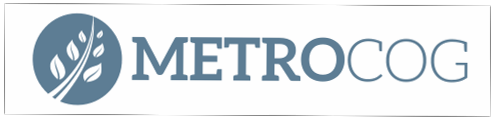 Conservation Technical Advisory Committee 
Regular Meeting: Monday, March 13th 2023 11 am 
Virtual Zoom Meeting (with option to attend in person)                                                       https://us06web.zoom.us/j/81210307345Meeting AgendaWelcome and IntroductionsMetroCOG Updates                             			Hannah Reichle, MetroCOGMill River Restoration Plan                                                         Richard Rose, Trout Unlimited4.   Other Business                                                          Tanner Burgdorf, Yale School of the Environment5.   AdjournJoin Zoom Meetinghttps://us06web.zoom.us/j/81210307345Meeting ID: 812 1030 7345One tap mobile+19292056099,,81210307345# US (New York)+13017158592,,81210307345# US (Washington DC)Dial by your location+1 929 205 6099 US (New York)+1 301 715 8592 US (Washington DC)+1 305 224 1968 US+1 309 205 3325 USMeeting ID: 812 1030 7345Find your local number: https://us06web.zoom.us/u/k9igkif8AServing Bridgeport, Easton, Fairfield, Monroe, Stratford, and TrumbullOperating Agency for Greater Bridgeport/Valley Metropolitan Planning Organization1000 Lafayette Blvd. Suite 925 Bridgeport, CT 06604 • P 203 366-5405 • F 203 366-8437 • www.CTMetro.orgAn Equal Opportunity Employer